Пенсионный фонд Российской Федерации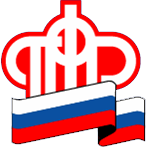 Клиентская служба (на правах отдела) в г. КогалымеСтрахователям необходимо представить ежемесячную отчетность в ПФР не позднее 15 июняНе позднее 15 июня работодателям необходимо представить в ПФР ежемесячную форму СЗВ-М «Сведения о застрахованных лицах» за май 2020 года.О каждом сотруднике (включая граждан, которые заключили договора гражданско-правового характера, на вознаграждения по которым в соответствии с законодательством РФ начисляются страховые взносы) представляются следующие сведения:страховой номер индивидуального лицевого счета (СНИЛС) работника,фамилия, имя, отчество работника,идентификационный номер налогоплательщика (ИНН).Если за отчетный месяц численность лиц, на которых работодатель подает СЗВ-М, составила 25 человек и более, то СЗВ-М необходимо сдавать в электронной форме.Ежемесячную форму СЗВ-М «Сведения о застрахованных лицах» работодатели должны представлять в ПФР не позднее 15-го числа месяца, следующего за отчетным. Если последний день срока приходится на выходной или нерабочий праздничный день, то днем окончания срока считается ближайший следующий за ним рабочий день.За непредставление в установленный срок либо представление неполных или недостоверных сведений к страхователю применяются финансовые санкции в размере 500 рублей в отношении каждого работника.На сайте Пенсионного фонда Российской Федерации в свободном доступе размещены программы для подготовки и проверки отчетности, которые в значительной степени облегчают процесс подготовки и сдачи отчетности для плательщиков страховых взносов.